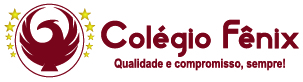 (2o ano A – Ensino Fundamental I – Matutino)Senhores pais e/ou responsáveis, Segue abaixo os assuntos que deverão ser estudados referentes às Avaliações Globais do 3º trimestre/2018.Atenciosamente, Coordenação PedagógicaDATA DA AVALIAÇÃOCONTEÚDOSLÍNGUA PORTUGUESA(19/11/18)SEGUNDA-FEIRALeitura e interpretação do gênero Conto.CAPITULO 15Grau dos substantivos (diminutivo), 78. Uso do cedilha, 111.CAPITULO 16Adjetivo, 131 e 132. Capa de dvd, 134.LÍNGUA INGLESA(20/11/18)TERÇA-FEIRACHAPTER 14 – ProfessionsPages 150 a 157.CHAPTER 15 – Our clothesPages 158 a 167.MATEMÁTICA(21/11/18)QUARTA-FEIRACAPITULO 15Adicionar e subtrair, 102 e 103. Dividir é repartir, 112 a 116. Metade: dividindo por dois, 119 a 122.CAPITULO 16Unidades de medidas: o quilograma e o litro, págs 129 a 134.HISTÓRIA(22/11/18)QUINTA-FEIRACAPITULO 15Uma cidade de diferentes bairros, 75. Um saber a mais, 76. Uma relação afetiva com o espaço, 78.CAPITULO 16Tradições populares, 87. Influências indígenas, 88. Influências africanas, 90. Influências portuguesas, 91.GEOGRAFIA(23/11/18)SEXTA-FEIRACAPITULO 15Os fenômenos da natureza alteram a paisagem, 149 e 150.CAPITULO 16Conservando as paisagens naturais, 156. Reciclar, 161.CIÊNCIAS(26/11/18)SEGUNDA-FEIRACAPITULO 14Madeira, 109. Algodão, 110. Plástico, 113. Vidro, 115. Papel, 116 e 117. Argila, 120.CAPITULO 15Produtos artesanais, 126. Produtos industrializados, 127 e 128.